April 15, 2022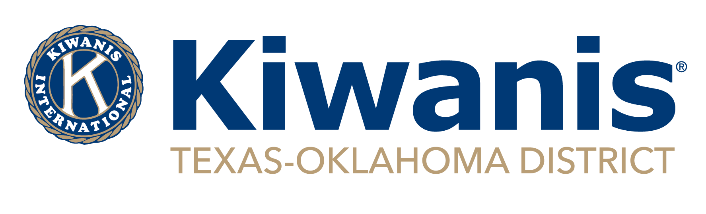 OFFICIAL CALL TO THE 104th ANNUAL TEXAS-OKLAHOMA KIWANIS DISTRICT CONVENTIONIn accordance with the Bylaws of the Texas-Oklahoma Kiwanis District, Governor Brad McKenzie hereby gives the official call for the 104th Annual Texas-Oklahoma District Convention.  The convention will be held in Georgetown, TX on Thursday, August 4th through Sunday, August 7th, 2022.Each chartered club in good standing with Kiwanis International and the District shall be entitled to three (3) delegates, one of whom shall be the president of the club. Each chartered club at the time of selection of its delegates for the convention may choose one (1) alternate for each delegate, including the president.At the convention, the officers for the 2022-2023 year will be elected, amendments to the bylaws considered, resolutions adopted, and other such District business as may properly come before the delegate body.BYLAW AMENDMENTSAmendments to the bylaws, if in conformity with the Constitution and Bylaws of Kiwanis International may be adopted by two-thirds vote of the delegates and delegates- at-large present and voting at any convention. Proposed amendments, which shall be submitted only by a club in good standing or by the District Board of Trustees, shall be received by the District Secretary at least thirty days prior to the date of the convention to which they are to be submitted. Any amendments timely and properly filed by a chartered club must be presented to the convention for action. The District Board of Trustees may, by a majority vote of the Board, recommend and submit to any convention of the District any amendments proposed by any standing committee or by any member of the Board or Officer of the District. The Secretary shall send a copy of all proposed amendments to the Secretary of each chartered club not less than thirty days prior to the date of the convention.RESOLUTIONSAll resolutions submitted thirty days prior to the date of the District Convention shall be referred to the Committee on Resolutions for its consideration and recommendation to the convention. No resolutions other than those timely submitted to or originated by the Committee on Resolutions shall be considered by the Committee on Resolutions unless consideration thereof shall be recommended by two-thirds vote of the Board of Trustees. Debate on such resolutions in the House of Delegates shall not be in order until they have been reported out to the House of Delegates by the Committee on Resolutions.Al RichardDistrict Secretary                     		TO REGISTER: https://www.txokkiwanis.org/dcon/ 